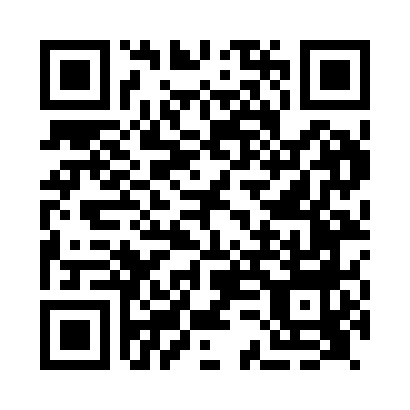 Prayer times for Marlingford, Norfolk, UKMon 1 Jul 2024 - Wed 31 Jul 2024High Latitude Method: Angle Based RulePrayer Calculation Method: Islamic Society of North AmericaAsar Calculation Method: HanafiPrayer times provided by https://www.salahtimes.comDateDayFajrSunriseDhuhrAsrMaghribIsha1Mon2:484:3712:596:389:2211:112Tue2:484:371:006:389:2211:113Wed2:494:381:006:389:2111:104Thu2:494:391:006:389:2111:105Fri2:504:401:006:379:2011:106Sat2:504:411:006:379:1911:107Sun2:514:421:006:379:1911:098Mon2:524:431:016:379:1811:099Tue2:524:441:016:369:1711:0910Wed2:534:451:016:369:1611:0911Thu2:534:461:016:369:1611:0812Fri2:544:471:016:359:1511:0813Sat2:554:481:016:359:1411:0714Sun2:554:501:016:349:1311:0715Mon2:564:511:016:349:1211:0616Tue2:574:521:026:339:1011:0617Wed2:574:531:026:339:0911:0518Thu2:584:551:026:329:0811:0519Fri2:594:561:026:319:0711:0420Sat2:594:571:026:319:0611:0421Sun3:004:591:026:309:0411:0322Mon3:015:001:026:299:0311:0223Tue3:025:021:026:289:0111:0224Wed3:025:031:026:289:0011:0125Thu3:035:051:026:278:5911:0026Fri3:045:061:026:268:5710:5927Sat3:055:081:026:258:5510:5928Sun3:055:091:026:248:5410:5829Mon3:065:111:026:238:5210:5730Tue3:075:121:026:228:5110:5631Wed3:085:141:026:218:4910:55